SCHEMA HT 2020NYHET = 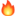 Måndag:Yoga 55 Emelie 18-19 IHJympa Bas Eivor 1830-1930 DHTabata45 Diosmar 19-20 IH Tisdag:Jympa Soft Irene 1630-1730 IHCoreflex Soft Anetth 1745-1845 IHDans Explode Isabell 1830-1930 DH** Cirkelfys Sofie/Jenny/Lena 19-20 IH Onsdag:Core Lena 18-19 IHTabata 45 Christian 1830-1930 DH**Torsdag:Yoga75 Petra 1630-1745 IHJympa Enkel Camilla 17-18 ES *Start v.40Skivstång Jenny 18-19 IHJympa Bas Puls Camilla 1830-1930 DH ** Fredag:Jympa Medel Puls Christian 17-18 DH**Söndag:Yoga75 Anetth 915-1030 IHFamiljejympa Therese 1045-1145 IH***Skivstång Intervall Sofie 16-1715 IHIH = Idrottshallen övre planDH= DannfältshallenES= Ekerydsskolans gymnastiksal* = Start v40. Träning för funktionshindrade el för personer med intellektuell funktionsnedsättning** Barntillåtet pass för barn över sju år i aktiv vuxens sällskap*** För barn i åldern 2-6 år i aktiv vuxens sällskap.Terminen startar måndagen 31/8. Bokningen öppnar onsdag 26/8.Och som vanligt tränar du gratis de första 2 veckorna.Hjärligt välkomna till en ny termin på Friskis! 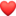 